BIO DATA 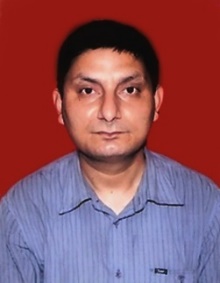 Name					Dr. Brajeshwar SinghPresent Position			Associate Professor (Microbiology) 					Division of MicrobiologyFaculty of Basic Sciences, SKUAST-JammuEducational Profile		     	M.Sc. (Ag) Mycology and Plant Pathology					Institute of Agricultural Science, Banaras Hindu UniversityVaranasi, Uttar PradeshPh.D. (Plant Pathology), SKUAST-Jammu Two years’ Experience in Microbial Biotechnology at IIIM-Jammu, CSIRSpecialization and areas of interest    Microbial biotechnology/ Industrial Microbiology  Working Experience: Teaching and Research: 	15 (Fifteen) yearsImportant Job Profiles Performed:Institution and establishment of Division of Microbiology and Course curriculum development for M.Sc. & Ph.D (Microbiology) Nodal Officer Information/ICAR for Faculty of Basic SciencesWorked as Academic Incharge, Laboratory Incharge, Store Officer, Seminar Incharge and member of various University/State/National level committees from time to time. Teaching /Academics Experience Guided    08 M.Sc. Microbiology students as major advisorGuiding  02 M.Sc. Microbiology students as major advisorGuiding  04 Ph.D Microbiology students as major advisorMinor advisor of    15              M.Sc. studentsMinor advisor of     07             Ph.D.. studentsStudent Guidance as Member (UG)      15 Regularly conducting Industrial exposure tours for Masters and Graduate classes.Taught 09 UG courses, 38 PG courses during last three years Contributing Ph.D ,M.Sc.,B.Sc. Biotechnology and B.Tech. Biotechnology program as course instructorTeaching courses at UG, PG and Doctoral level from past 09 years pertaining to Microbiology, Plant Pathology and BiotechnologyActing as Minor advisors in subjects viz. Soil Science, Biotechnology, Fruit Sciences, Agronomy, Plant Pathology, Vegetable Sciences and FloricultureInter institutional collaborations (National/International): 02 Students from Central University Jammu are working for Doctoral research under my supervisionIncluded Dr Dinesh Kumar, ARS, Professor (Biotechnology) & Dean, Academic, Central University of Haryana in Student AdvisoryGuided 02 student from Cluster University, Jammu for Project reportsExaminer for Jammu University, Central University Jammu, Lovely Professional University, Punjab Agriculture University, IIIM- Jammu, CSIRPATENT: Biotransformation process for the preparation of diosgenin from dioscin No. IN325414 [India] Somal Priti; Koul Surrinder; Taneja Subhash Chandra; Rizvi Syed Mustafa; Arjuna Anania; Singh Jasbir; Naik Surabhi; Singh Brajeshwar; Hassan Riyaz Ul Syed; Verma Vijeshwar; Khajuria Ravi Kant; Qazi Ghulam Nabi Date of Issue: 20-11-2019Externally funded project Research Projects Handling As PI & Co-PI: Research Projects University Funded: 04 As P.I and 10 as C0-P.I.Books: The Blackberry-An Underutilized Himalayan Fruit. 2013 Kour, K., Sharma, R.M., Singh.,B., Bandral, J.D and Kotwal, N. Yak book publishers, Pacca Danga, Jammu. pp 57.Cell and Plant Physiology. 2019. Gurdev Chand and Brajeshwar Singh. Jaya Publishing House, Delhi, India. ISBN: 978-93-87590-65-6. Pp 175.Publications:No. of Research papers published in refereed research journals:  		17 (Seventeen)No. of Book Chapters Published in Edited Books: 				    05 (five)No. of Abstracts/ Full length papers published in conference proceedings:      110 (One hundred ten)Research Publications:Research papers presented at International/ National conferences/ seminars: 75 (Seventy-five) Participation in workshop/ training/ winter/ summer school: 			09 (Nine)Extension Activities:No. of lectures delivered as a resource person:  			            25 (Twenty-five)TV talks delivered: 						                        07 (Seven)T&V resource person:								05 yearsAcademic Responsibilities/ membership heldLife Membership of professional/ scientific/ academic societies: Indian Phytopathological Society American Phytopathological SocietyAssociation for advancement Pest Management in Horticultural Ecosystem (AAPMHE)Association Of Microbiologists of India (Ami), IARI, New DelhiSociety for Community Mobilization for Sustainable Development, IARI, New DelhiTrainings undergone for Academic strengtheningHuman resource Development:Conducted 07 days training for Scientists, students and entrepreneurs on Recent developments in Microbial diagnostics, w.e.f. 23rd to 29th of August, 2022 Organised International Conference on Climate Change & its impact on global food security and sustainability of agriculture, 23-24 Nov 2019 By Mahima Research Foundation & Social welfare, BHU, Varanasi as National Advisory MemberOrganised 10 days ICAR, New Delhi sponsored training on “ Recent advances in production of biofertilizers and biopesticides” on Nov 13-22nd ,2019 as Course Coordinator.Member of Editorial Board of refereed research journals: 02 (two)Crop Varieties Released as Contributor:Walnut GL0109 (BHUSHAN) 2021Broad bean (RK-01) 2021Radish (CR-45) 2021New courses /curriculum developed Designed and Started M.Sc. Microbiology (2012)Ph.D. Microbiology (2019)DesignationInstitution & Place of postingPeriodJunior Research FellowIIIM-Jammu, CSIR2000-2002 ( 2 yrs)Junior Scientist/Assistant ProfessorRegional Horticulture Research Sub-Station, Bhaderwah, Doda, Jammu2007 to 2013 (06 yrs)Assistant Professor(Microbiology)Division of Microbiology, Faculty of Basic Sciences2013 to 2019Associate Professor & Head (Microbiology)Division of Microbiology, Faculty of Basic Sciences2022 S.NoTitle of projectP.I/Co.P.I.Funding agencyBudgetOutreach of technologies for temperate fruitsCo.P.I.ICAR (Networking mode)Rs. 2.50 crBioprospecting of Medicinal Plants in IndiaCo.P.I.CSIR (Networking mode), IIIM-JammuRs. 1.50 crEvaluation of NIMITZ a new compound in seed potato crop from P.IADAMA, Hyderabad Pvt. Ltd.Rs. 9.08 LacBio efficacy data (field trial) for a biopesticide against Fusarium in GladiolusP.ICSIR-NBRI, LucknowRs. 3.00 LacEvaluation of Fluensulfone 480 EC against Root Knot nematodes (Meloidogyne spp.) on Capsicum under open field through Drench  P.IADAMA, Hyderabad Pvt. Ltd.Rs. 9.90 LacUpscaling the Use Potential of Native Agriculturally Beneficial Microbes through Demonstrations and Capacity Building in HimalayasCo.P.I.DBTRs. 1.06 crEvaluation of NIMITZ 480 EC (Fluensulfone 480 EC) against Root Knot nemtaodes (Meloidogyne spp.) on Tomato in open field through Drench application   P.IADAMA, Hyderabad Pvt. Ltd.Rs 10.00 LacEvaluation of our new nematicide NIMITZ 480 EC ( Fluensulfone 480 EC) against Root Knot nematodes (Meloidogyne spp.) on Cucumber under open field through Drench  application      P.IADAMA, Hyderabad Pvt. Ltd.Rs 10.00 LacS. No.TitleJournalNAAS rating 2022Corm Rot of Saffron: Epidemiology and Management. 2021. Vishal Gupta , Akash Sharma , Pradeep Kumar Rai  , Sushil Kumar Gupta , Brajeshwar Singh  , Satish Kumar Sharma , Santosh Kumar Singh , Rafakat Hussain , Vijay Kumar Razdan , Devendra Kumar , Shazia Paswal  , Vinod Pandit  and Rohit Sharma. Agronomy 2021, 11, 339.Agronomy9.42First Report of Rust on Osmorhiza Longistylis Caused by Puccinia Pimpinellae in India:  B. Singh, C. S. Kalha, V. K. Razdan, and C. Uma Maheswari; Plant Disease PP 1482, Nov 2011, Volume 95, Number 11.Plant Disease10.44First Report of Walnut Canker Caused by Fusarium incarnatum from India : 2011. B. Singh, C. S. Kalha, V. K. Razdan, and V. S. Verma; Plant Disease, pp 1587 ,95 (12). (ISSN: 0191-2917)Plant Disease10.44Individual and combined effects of berberine and santonin on spore germination of some fungi. Singh, B., J.S. Srivastava, R.L. Khosa and U.P. Singh, 2001. Folia Microbiologica (Praha), 46: 137-142.  Folia Microbiologica8.10Selection and characterization of elite walnut (Juglans regia L.) clone from seedling origin trees in North Western Himalayan region of India.2014. Radha Mohan Sharma1, Kiran Kour, Brijeshwar Singh, Sangita Yadav, Neeraj Kotwal, Jai Chand Rana and Rajneesh Anand. Australian Journal of Crop Science. 8(2): pp 257-262.Australian Journal of Crop Science0.69Evaluation of garden pea genotypes for yield and screening against downy mildew incidence under mid hill conditions of Jammu region.2013. Anil Bhushan, B. Singh, A.K.Singh and Anjani Kr. Singh: Indian journal of Plant Genetic Resources. 26(2): 171–172Indian journal of Plant Genetic Resources5.54Analysis and utilization of genetic diversity of ‘Ambri’ apple (Malus × domestica Borkh.) in Jammu region. 2016. R.M. Sharma, K. Kour, Julie D. Bandral, B. Singh, J.C. Rana*** and M. Jamwal. Indian J. Hort. 73(1), March 2016: 1-7. (0972-8538)Indian J. Horticulture6.16Selection and characterization of elite walnut (Juglans regia L.) clone from seedling origin trees in North Western Himalayan region of India.2014. Radha Mohan Sharma, Kiran Kour, Brijeshwar Singh, Sangita Yadav, Neeraj Kotwal, Jai Chand Rana and Rajneesh Anand. Indian Journal of Agricultural Sciences8(2):257-262.Indian Journal of Agricultural Sciences6.37Raina,D., Singh,B.,Bhat,A.K.,Satti,N.K. and Singh,V.K. 2018.Antimicrobial activity of endophytes isolated from Picrorhiza kurroa. Indian Phytopathology, 71(1), 103-113Indian Phytopathology5.95Probiotic Potential of Lactic Acid Bacteria Isolated from Different Sources of Food and Milk Products.2022. Indian J Agric Biochem 35 (1), 71-78.Indian J Agric Biochem4.38Kour,S, Brajeshwar Singh, Diksha raina and Akanksha rathore. 2018. Bioprospecting thermophilic bacteria from geothermal springs of Jammu division for industrial enzymes. Researcher: A Multidisciplinary journal, (02) 35-46.Researcher: A Multidisciplinary journal1.00Isolation and Screening for Novel Bioactive Molecules from Endophytes Associated with Arisaema erubescens (Wall.) Shott 2021. Akanksha Rathore , Brajeshwar Singh , Diksha Raina , Sneahpreet Kour , Upma Dutta  , Ak Singh And Gyanendra Kumar Rai Indian J Agric Biochem 34 (1), 85-90Indian J Agric Biochem4.38Exploring Actinobacteria from North-Western Himalayas in Quest of Novel Pharmacophores. 2021 Brajeshwar Singh, Vironika, Hibbah Javed, Ankita, Upma Dutta and Gyanendra Kumar Rai Indian J Agric Biochem 34 (2), 205-208Indian J Agric Biochem4.38Attended National training” Meta-Omics based method and techniques for understanding microbial community function” 10 days10th-19th Dec 2019 at ICAR-NBAIM MauTraining on Genomics and diagnosis of emerging phytopathogens in Indian agriculture21 daysOCT 3-23, 2012, Division of Plant pathology IARI, New Delhi,Capacity building programme on polyphasic microbial identification: methods and applications10 daysMarch 5-14, 2013 NBAIM, Mau, UP